Dia do Estudante – 11  de Agosto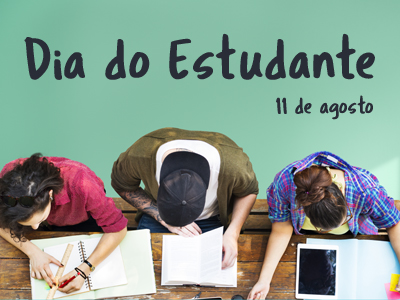 
No dia 11 de agosto, é comemorado, no Brasil, o Dia do Estudante. Essa comemoração acontece desde o ano de 1927 e teve como ponto de partida algo que ocorreu cem anos antes, isto é, em 1827, na época do recém-instituído Império Brasileiro. Em 11 de agosto de 1827, o então imperador Dom Pedro I autorizou a criação das duas primeiras faculdades do Brasil, a Faculdade de Direito de Olinda, em Pernambuco, e a Faculdade de Direito do Largo do São Francisco, em São Paulo. Por esse motivo, no dia 11 de agosto, também se comemora o Dia do Advogado no Brasil.Dada a importância crucial que as faculdades de Direito tiveram no processo de consolidação do ensino superior e do execício da vida intelectual no Brasil, grande parte dos responsáveis por “pensar o Brasil”, interpretar nossa história e definir e compreender nossa formação teve a sua base intelectual como bacharéis em Direito.Sendo assim, em 11 de agosto de 1927, cem anos após a criação das referidas faculdades, houve uma comemoração em homenagem a elas. O advogado Celso Gand Ley, que estava participando das comemorações, sugeriu aos demais participantes que, na mesma data, fosse instituído o Dia do Estudante, já que, mais do que símbolo do início dos cursos jurídicos no Brasil, as faculdades de Direito eram também ícones da história da educação brasileira.A sugestão de Gand Ley foi acatada e, desde então, o Dia do Advogado e o Dia do Estudante são comemorados na mesma data. Houve ainda, dez anos depois, em 1937 – ano em que teve início a ditadura do Estado Novo de Getúlio Vargas –, a criação da UNE – União Nacional dosEstudantes, fato que “fez coro” para reforçar o dia dedicado aos estudantes.No âmbito internacional, o Dia do Estudante é comemorado em 17 de novembro e faz referência à resistência estudantil à ocupação nazista na antiga Tchecoslováquia, em 1939. Tal data foi escolhida pelo Conselho Internacional de Estudantes (que hoje é a atual União Internacional dos Estudantes), em 1941, na capital da Inglaterra, como forma de homenagear a referida resistência e, sobretudo, um dos jovens participantes, Jan Opletal, que acabou indo a óbito em 11 de novembro de 1939.